Курские энергетики готовятся к работе в условиях непогодыПо прогнозу Гидрометцентра, 11 августа по Курской области местами ожидаются сильные дожди, грозы, ветер с порывами  до 17 м/с. В филиале «Россети Центр» – «Курскэнерго» сохраняется особый режим работы.К оперативному реагированию готовы 77 бригад в составе 307 энергетиков и 157 единиц техники. Также в распоряжении предприятия находится 101 резервный источник электроснабжения, который может быть использован для обеспечения электроэнергией социально значимых объектов региона. В филиале работает оперативный Штаб, осуществляется информационный обмен с территориальными подразделениями МЧС и органами исполнительной власти, ведется непрерывный мониторинг оперативной и метеорологической обстановки. Энергетики призывают жителей быть внимательными и осторожными, при обнаружении оборванных проводов линий электропередачи ни в коем случае не приближаться к ним. Сообщить о нарушениях энергоснабжения и замеченных повреждениях энергообъектов можно по телефону Единого контакт-центра «Россети» 8-800-220-0-220 (бесплатно/круглосуточно).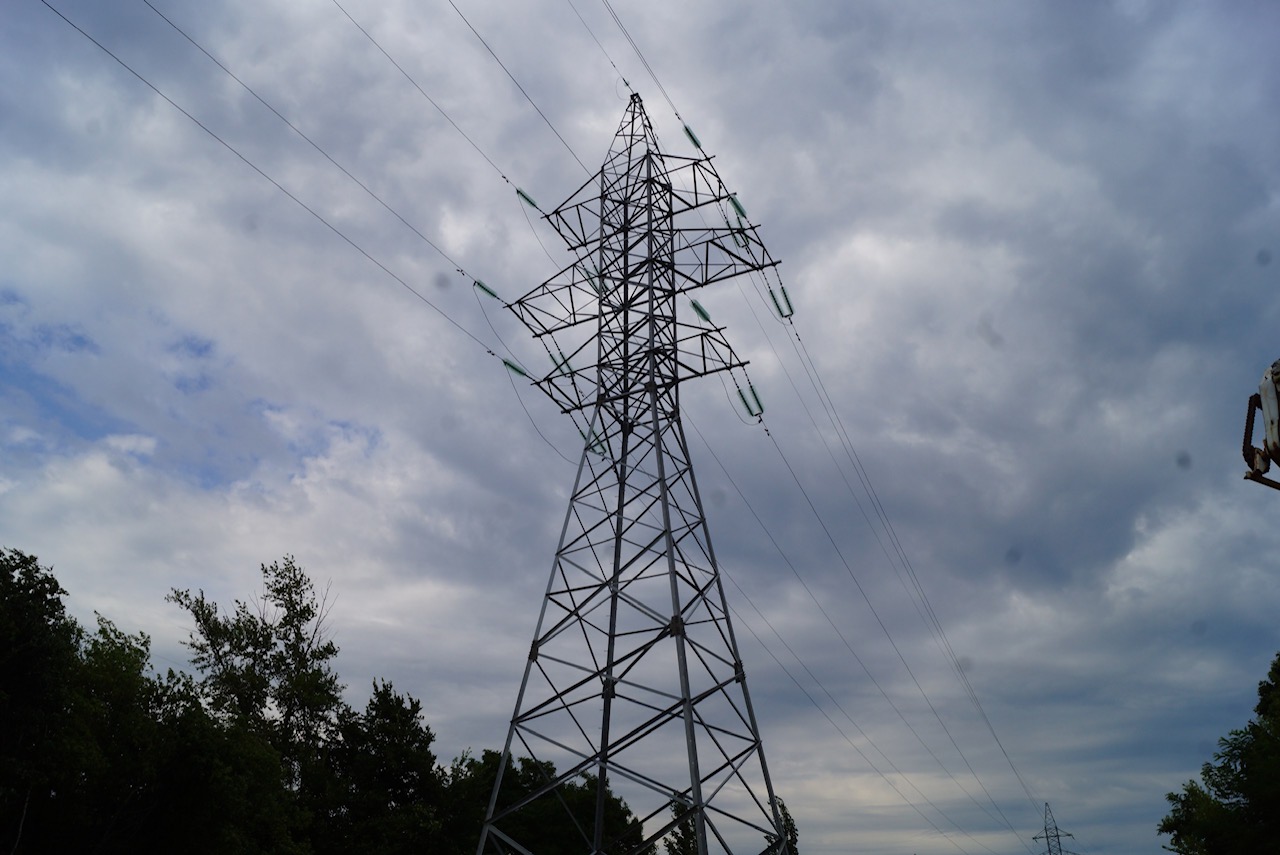 